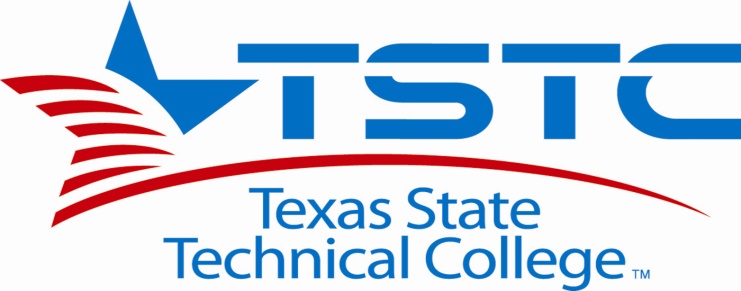 RFP1201WAddendum #2Posted Date:  8-18-11Proposal Deadline CorrectionThe deadline for Proposal will be September 06, 2011 at 3:00 PM Please sign and date below and attach addendum #1 to the bid package submitted.I, by signing below acknowledge receipt of the posted addenda, and understand that it becomes part of the bid package for submission.Signature: ______________________________________________Date:  _________________________________________________